بسمه تعالي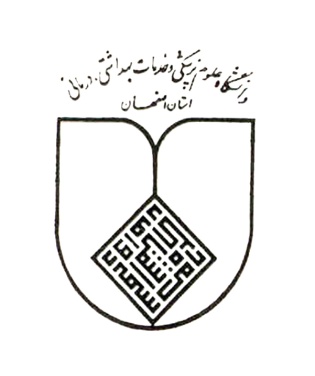 پرسشنامه پايان نامه تحقيقاتي(معاونت پژوهشي دانشكده پزشكي)اینجانبان ، مجریان و همکاران طرح بر اساس صراحت مواد 1-1 ، 2-1 و 3-1 از فصل اول "راهنمای کشوری اخلاق در انتشار آثار پژوهشی علوم پژشکی " نسبت به حق مجری اصلی در موارد ذیل : الف) در مرحله انجام طرح تا تصویب گزارش نهایی طرح:در تعیین ترتیب اسامی همکاران اضافه نمودن اسم فرد یا افرادی که در طول انجام طرح نیاز به حضور ایشان در تیم تحقیقاتی را تشخیص می دهند.ب) در مرحله تالیف مقاله از طرح:تعیین ترتیب اسامی نویسندگانحذف نام هر یک از همکاران طرح که به هر دلیل فاقد سایر معیار های نویسندگی می باشد وقوف کامل یافته و نسبت به آن اذعان می نماییم و حق هر گونه اعتراض در موارد فوق الاشاره را از خود مسلوب می دانیم.الف) چکیده ب) اطلاعات طرحج) ملاحظات اخلاقید) جدول زمانبندیکل زمان اجرای مطالعه (ماه): 	13 ماه			تاریخ تقریبی شروع مطالعه: 1/10/1398هـ) پیش بینی بودجهو) تیم پژوهشیوارسی نامه طرح پژوهشي از نظر رعايت کدهاي اخلاق در پژوهش‎هاي زیست‎پزشکي(بازنگری 1395)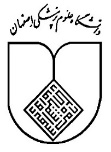 عنوان طرح:مجري اصليطرح از نظر «آئين نامه اجرائي اخلاق در پژوهشهاي علوم پزشکي» :توضيحات:مجری اصلی طرح	   	 دبیر شورای پژوهشی دانشکده پزشکی        	        معاون پژوهشی دانشکده پزشکیفرم رضايت نامه آگاهانه شرکت در طرح تحقیقاتیدرج پایان نامهتذکر مهم:عنوان : عنوان : عنوان : عنوان : موضوع فوق: اولويت پژوهشي گروه                   Line تحقيقاتي استاد راهنما                       طرح داراي گرانتموضوع فوق: اولويت پژوهشي گروه                   Line تحقيقاتي استاد راهنما                       طرح داراي گرانتموضوع فوق: اولويت پژوهشي گروه                   Line تحقيقاتي استاد راهنما                       طرح داراي گرانتموضوع فوق: اولويت پژوهشي گروه                   Line تحقيقاتي استاد راهنما                       طرح داراي گرانتLine تحقيقاتي استاد راهنما ( مجري طرح ) : Line تحقيقاتي استاد راهنما ( مجري طرح ) : Line تحقيقاتي استاد راهنما ( مجري طرح ) : Line تحقيقاتي استاد راهنما ( مجري طرح ) : نام و نام خانودگي دانشجو:شماره دانشجويي:تاريخ شروع و پايان دوره:مهر و امضا دانشجو:نام و نام خانوادگی استاد راهنمای اول:مهر وامضای استاد راهنمای اولنام و نام خانوادگی استاد راهنمای دوم:مهر وامضای استاد راهنمای دومنام و نام خانوادگی مشاور آمار:مهر وامضای مشاور آمار:موضوع فوق در شوراي (پژوهشي) گروه          مورخ                      بررسي گرديد و به تصويب رسيد/ نرسيدتوضيحات : 1 -                                                                                                5 – 2 -                                                                                               6 – 3 -                                                                                               7 -  معاون پژوهشي گروه                         امضاء                                مدير گروه                               امضاءموضوع فوق در شوراي (پژوهشي) گروه          مورخ                      بررسي گرديد و به تصويب رسيد/ نرسيدتوضيحات : 1 -                                                                                                5 – 2 -                                                                                               6 – 3 -                                                                                               7 -  معاون پژوهشي گروه                         امضاء                                مدير گروه                               امضاءموضوع فوق در شوراي (پژوهشي) گروه          مورخ                      بررسي گرديد و به تصويب رسيد/ نرسيدتوضيحات : 1 -                                                                                                5 – 2 -                                                                                               6 – 3 -                                                                                               7 -  معاون پژوهشي گروه                         امضاء                                مدير گروه                               امضاءموضوع فوق در شوراي (پژوهشي) گروه          مورخ                      بررسي گرديد و به تصويب رسيد/ نرسيدتوضيحات : 1 -                                                                                                5 – 2 -                                                                                               6 – 3 -                                                                                               7 -  معاون پژوهشي گروه                         امضاء                                مدير گروه                               امضاءموضوع در شوراي پژوهشي دانشكده پزشكي بند                                مورخ                                   بررسي و به تصويب رسيد.توضيحات:                                                                                       معاونت پژوهشي دانشكده                             امضاءموضوع در شوراي پژوهشي دانشكده پزشكي بند                                مورخ                                   بررسي و به تصويب رسيد.توضيحات:                                                                                       معاونت پژوهشي دانشكده                             امضاءموضوع در شوراي پژوهشي دانشكده پزشكي بند                                مورخ                                   بررسي و به تصويب رسيد.توضيحات:                                                                                       معاونت پژوهشي دانشكده                             امضاءموضوع در شوراي پژوهشي دانشكده پزشكي بند                                مورخ                                   بررسي و به تصويب رسيد.توضيحات:                                                                                       معاونت پژوهشي دانشكده                             امضاءمجری اصلیمجری اصلیمجری اصلیمجری اصلیهمکاران طرح همکاران طرح همکاران طرح همکاران طرح نام و نام خانوادگی همکاران علمی و اجراییدر مورد پایاننامههای تحصیلی جدول زیر تکمیل شود و در مورد سایر طرحها این جدول حذف شود. نام و نام خانوادگی همکاران علمی و اجراییدر مورد پایاننامههای تحصیلی جدول زیر تکمیل شود و در مورد سایر طرحها این جدول حذف شود. نام و نام خانوادگی همکاران علمی و اجراییدر مورد پایاننامههای تحصیلی جدول زیر تکمیل شود و در مورد سایر طرحها این جدول حذف شود. نام و نام خانوادگی همکاران علمی و اجراییدر مورد پایاننامههای تحصیلی جدول زیر تکمیل شود و در مورد سایر طرحها این جدول حذف شود. عنوان طرح عنوان طرح عنوان طرح عنوان طرح چکیده چکیده چکیده چکیده بودجه درخواستی از دانشگاه (ریال)مدت زمان اجرا (ماه)10ماهاهداف ، سوالات و فرضیاتهدف کلی:اهداف اختصاصی:هدف کاربردی:سوالات پژوهشی:فرضیات پژوهش:بیان مساله و ضرورت اجرای مطالعهروش اجرانوع و جهت مطالعه، مراحل اجرای مطالعه، معيارهاي ورود و خروج، روش نمونه‌گيري، محاسبة حجم نمونه، روش‌هاي جمع‌آوري اطلاعات، روايي و پايايي ابزار گردآوري داده‌ها، نحوه آموزش، شرح مداخله يا تجويز دارو، روشها و ابزارهای تجزيه و تحليل اطلاعات و ... نوع مطالعه و مکان و زمان انجام آن: معیارهای ورود و خروج از مطالعه: حجم نمونه و روش نمونه گیری: روش کار : روش تجزیه و تحلیل داده ها:جدول متغیرهادستاوردهای مورد انتظارمحدودیتهامنافع تجاری احتمالیاگر پیش بینی میکنید این مطالعه دستاوردهایی با قابلیت تجاری سازی داشته باشد، آنها را تشریح کنید. منابعبا فرمت ونکوور نوشته شود.مطالعات حیوانیاگر این مطالعه نیازمند استفاده از حیوانات آزمایشگاهی است، گونه و تعداد مورد نیاز را ذکر کنید و توضیح دهید و چه ملاحظاتی را برای رعایت ایمنی و حقوق آنان در نظر میگیرید. . بافتها یا نمونههای انسانیگر  در این مطالعه، از بافت یا نمونههای مشتق از انسان استفاده میشود، نوع و تعداد نمونهها و ملاحظات اخلاقی مربوطه را بیان کنید. آزمودنیهای انسانیاگر در این مطالعه هر نوع مداخلهای بر روی انسانها انجام میشود، تشریح کنید و ملاحظات اخلاقی برای رعایت حقوق آنها را تبیین کنید. همچنین تشریح نمایید که چه تدابیری برای حفاظت از آزمودنی‌ها و حفظ ایمنی آنها در طول مطالعه اتخاذ می‌کنید و یک نمونه از فرم رضایت آگاهانه را پیوست نمایید. ارسال نمونههای زیستی اکر اجرای این مطالعه مستلزم ارسال نمونههای زیستی به خارج کشور است، ضرورت آن و  نحوه اخذ مجوزهای لازم را بیان کنید. عنوان فعالیتمدت زمان اجرا (ماه)مدت زمان اجرا (ماه)مدت زمان اجرا (ماه)مدت زمان اجرا (ماه)مدت زمان اجرا (ماه)مدت زمان اجرا (ماه)مدت زمان اجرا (ماه)مدت زمان اجرا (ماه)مدت زمان اجرا (ماه)مدت زمان اجرا (ماه)مدت زمان اجرا (ماه)مدت زمان اجرا (ماه)مدت زمان اجرا (ماه)مدت زمان اجرا (ماه)مدت زمان اجرا (ماه)مدت زمان اجرا (ماه)مدت زمان اجرا (ماه)مدت زمان اجرا (ماه)مدت زمان اجرا (ماه)مدت زمان اجرا (ماه)مدت زمان اجرا (ماه)مدت زمان اجرا (ماه)مدت زمان اجرا (ماه)مدت زمان اجرا (ماه)مدت زمان اجرا (ماه)مدت زمان اجرا (ماه)مدت زمان اجرا (ماه)مدت زمان اجرا (ماه)مدت زمان اجرا (ماه)مدت زمان اجرا (ماه)مدت زمان اجرا (ماه)مدت زمان اجرا (ماه)مدت زمان اجرا (ماه)مدت زمان اجرا (ماه)مدت زمان اجرا (ماه)مدت زمان اجرا (ماه)مدت زمان اجرا (ماه)مدت زمان اجرا (ماه)مدت زمان اجرا (ماه)مدت زمان اجرا (ماه)مدت زمان اجرا (ماه)مدت زمان اجرا (ماه)مدت زمان اجرا (ماه)مدت زمان اجرا (ماه)مدت زمان اجرا (ماه)مدت زمان اجرا (ماه)مدت زمان اجرا (ماه)مدت زمان اجرا (ماه)مدت زمان اجرا (ماه)مدت زمان اجرا (ماه)مدت زمان اجرا (ماه)مدت زمان اجرا (ماه)مدت زمان اجرا (ماه)مدت زمان اجرا (ماه)مدت زمان اجرا (ماه)مدت زمان اجرا (ماه)مدت زمان اجرا (ماه)مدت زمان اجرا (ماه)مدت زمان اجرا (ماه)عنوان فعالیت112233445566778899101011111212131314141515161617171818191920202121222223232424252526262727282829293030کل بودجه طرح (ریال):اگر برای تمام یا بخشی از این طرح از سازمان دیگری تامین اعتبار شده است، مبلغ و سازمان را ذکر فرمایید. سرفصل هزینهها برای بودجه درخواستی از دانشگاهمبلغ (ریال)پرسنلیآزمایشها و خدمات تخصصیمواد مصرفیدستگاهها و تجهیزات غیر مصرفیمسافرتسایر هزینهها (با ذکر موضوع هزینه)جمع بودجه درخواستی از دانشگاهمجری اصلیدر موارد خاصی که طرح بیش از یک مجری اصلی دارد به صورتی که هر یک از مجریان هدایت بخشی از پروژه را بر عهده دارد، برای هر فرد این جدول کپی و به صورت جداگانه تکمیل شود. لازم به ذکر است در هر حال در صورت تصویب طرح مجری اصلی اول طرف قرارداد خواهد بود. در طرحهای تحقیقاتی که دانشجو مجری اصلی است، تکمیل این جدول لازم نیست.مجری اصلیدر موارد خاصی که طرح بیش از یک مجری اصلی دارد به صورتی که هر یک از مجریان هدایت بخشی از پروژه را بر عهده دارد، برای هر فرد این جدول کپی و به صورت جداگانه تکمیل شود. لازم به ذکر است در هر حال در صورت تصویب طرح مجری اصلی اول طرف قرارداد خواهد بود. در طرحهای تحقیقاتی که دانشجو مجری اصلی است، تکمیل این جدول لازم نیست.مجری اصلیدر موارد خاصی که طرح بیش از یک مجری اصلی دارد به صورتی که هر یک از مجریان هدایت بخشی از پروژه را بر عهده دارد، برای هر فرد این جدول کپی و به صورت جداگانه تکمیل شود. لازم به ذکر است در هر حال در صورت تصویب طرح مجری اصلی اول طرف قرارداد خواهد بود. در طرحهای تحقیقاتی که دانشجو مجری اصلی است، تکمیل این جدول لازم نیست.مجری اصلیدر موارد خاصی که طرح بیش از یک مجری اصلی دارد به صورتی که هر یک از مجریان هدایت بخشی از پروژه را بر عهده دارد، برای هر فرد این جدول کپی و به صورت جداگانه تکمیل شود. لازم به ذکر است در هر حال در صورت تصویب طرح مجری اصلی اول طرف قرارداد خواهد بود. در طرحهای تحقیقاتی که دانشجو مجری اصلی است، تکمیل این جدول لازم نیست.رشته و مدرک تحصیلی:رشته و مدرک تحصیلی:نام و نام خانوادگی: نام و نام خانوادگی: سازمان متبوع: سازمان متبوع: شغل فعلی:شغل فعلی:لاین تحقیقاتی:  (زمینه و علایق پژوهشی) لاین تحقیقاتی:  (زمینه و علایق پژوهشی) لاین تحقیقاتی:  (زمینه و علایق پژوهشی) لاین تحقیقاتی:  (زمینه و علایق پژوهشی) نقشه پژوهشی و سوابق تحقیقاتی مرتبط با این طرح: ارتباط توانمندیها و سوابق پژوهشی قبلی خود با پروژه حاضر را تشریح کنید و توضیح دهید به چه دلایلی برای اجرای این مطالعه توانمند هستید. همچنین مشخص کنید چه اهداف پژوهشی بلندمدتی دارید و اجرای این پروژه چگونه در راستای تحقق این اهداف است. برای تبیین بهتر ارتباط این پروژه با مطالعات پیشین و مسیر پژوهشی آینده خود میتوانید از یک فلوچارت یا هر طرح تصویری دیگری نیز استفاده کنید.(حداکثر 500 کلمه)نقشه پژوهشی و سوابق تحقیقاتی مرتبط با این طرح: ارتباط توانمندیها و سوابق پژوهشی قبلی خود با پروژه حاضر را تشریح کنید و توضیح دهید به چه دلایلی برای اجرای این مطالعه توانمند هستید. همچنین مشخص کنید چه اهداف پژوهشی بلندمدتی دارید و اجرای این پروژه چگونه در راستای تحقق این اهداف است. برای تبیین بهتر ارتباط این پروژه با مطالعات پیشین و مسیر پژوهشی آینده خود میتوانید از یک فلوچارت یا هر طرح تصویری دیگری نیز استفاده کنید.(حداکثر 500 کلمه)نقشه پژوهشی و سوابق تحقیقاتی مرتبط با این طرح: ارتباط توانمندیها و سوابق پژوهشی قبلی خود با پروژه حاضر را تشریح کنید و توضیح دهید به چه دلایلی برای اجرای این مطالعه توانمند هستید. همچنین مشخص کنید چه اهداف پژوهشی بلندمدتی دارید و اجرای این پروژه چگونه در راستای تحقق این اهداف است. برای تبیین بهتر ارتباط این پروژه با مطالعات پیشین و مسیر پژوهشی آینده خود میتوانید از یک فلوچارت یا هر طرح تصویری دیگری نیز استفاده کنید.(حداکثر 500 کلمه)نقشه پژوهشی و سوابق تحقیقاتی مرتبط با این طرح: ارتباط توانمندیها و سوابق پژوهشی قبلی خود با پروژه حاضر را تشریح کنید و توضیح دهید به چه دلایلی برای اجرای این مطالعه توانمند هستید. همچنین مشخص کنید چه اهداف پژوهشی بلندمدتی دارید و اجرای این پروژه چگونه در راستای تحقق این اهداف است. برای تبیین بهتر ارتباط این پروژه با مطالعات پیشین و مسیر پژوهشی آینده خود میتوانید از یک فلوچارت یا هر طرح تصویری دیگری نیز استفاده کنید.(حداکثر 500 کلمه)ISI Impact factorمقالات قبلی مجری مرتبط با موضوع پروژه (حداکثر ده مورد و به ترتیب اهمیت) مقالات قبلی مجری مرتبط با موضوع پروژه (حداکثر ده مورد و به ترتیب اهمیت) Authors (in order). Title. Publication name. YearAuthors (in order). Title. Publication name. Year12345678910همکار طرحبرای هریک از همکاران این جدول کپی و به صورت جداگانه تکمیل شود. تکمیل این جدول برای دانشجویان ضروری نیست.همکار طرحبرای هریک از همکاران این جدول کپی و به صورت جداگانه تکمیل شود. تکمیل این جدول برای دانشجویان ضروری نیست.همکار طرحبرای هریک از همکاران این جدول کپی و به صورت جداگانه تکمیل شود. تکمیل این جدول برای دانشجویان ضروری نیست.همکار طرحبرای هریک از همکاران این جدول کپی و به صورت جداگانه تکمیل شود. تکمیل این جدول برای دانشجویان ضروری نیست.رشته و مدرک تحصیلی:رشته و مدرک تحصیلی:نام و نام خانوادگی: نام و نام خانوادگی: سازمان متبوع: سازمان متبوع: شغل فعلی:شغل فعلی:نوع همکاری در این طرح   همکار طرح □          استاد راهنمای دوم □            استاد مشاور □              نوع همکاری در این طرح   همکار طرح □          استاد راهنمای دوم □            استاد مشاور □              نوع همکاری در این طرح   همکار طرح □          استاد راهنمای دوم □            استاد مشاور □              نوع همکاری در این طرح   همکار طرح □          استاد راهنمای دوم □            استاد مشاور □              لاین تحقیقاتی:  (زمینه و علایق پژوهشی) لاین تحقیقاتی:  (زمینه و علایق پژوهشی) لاین تحقیقاتی:  (زمینه و علایق پژوهشی) لاین تحقیقاتی:  (زمینه و علایق پژوهشی) نحوه مشارکت در این طرح و توانمندیهای مرتبطمشخص کنید همکار در این پروژه چه وظیفهای بر عهده دارد و توانمندیهای همکار برای ایفای این نقش را تبیین نمایید. (حداکثر 150 کلمه)نحوه مشارکت در این طرح و توانمندیهای مرتبطمشخص کنید همکار در این پروژه چه وظیفهای بر عهده دارد و توانمندیهای همکار برای ایفای این نقش را تبیین نمایید. (حداکثر 150 کلمه)نحوه مشارکت در این طرح و توانمندیهای مرتبطمشخص کنید همکار در این پروژه چه وظیفهای بر عهده دارد و توانمندیهای همکار برای ایفای این نقش را تبیین نمایید. (حداکثر 150 کلمه)نحوه مشارکت در این طرح و توانمندیهای مرتبطمشخص کنید همکار در این پروژه چه وظیفهای بر عهده دارد و توانمندیهای همکار برای ایفای این نقش را تبیین نمایید. (حداکثر 150 کلمه)ISI Impact factorمقالات قبلی همکار مرتبط با موضوع پروژه (حداکثر پنج مورد و به ترتیب اهمیت) مقالات قبلی همکار مرتبط با موضوع پروژه (حداکثر پنج مورد و به ترتیب اهمیت) Authors (in order). Title. Publication name. YearAuthors (in order). Title. Publication name. Year12345شناسه  مرتبطبندهابليخيرشامل نمي‌شود4 – 5-  6مجري طرح ضررهاي احتمالي ناشي از طرح، چگونگی جبران این ضررهای احتمالی که ممکن است به آزمودني وارد آيد و شرایط فوریتی (اورژانس) احتمالی و راهکار مدیریت نمودن آن را به خوبي پيش بيني نموده است.2مجری طرح (پژوهشگر اصلی) تخصص و مهارت بالینی لازم و مرتبط را دارد.3 - 7منافع حاصل از طرح در جهت پيشرفت دانش بشري، بيش از ضررهاي احتمالي آن است.8روش شناسی (متدولوژی) قابل قبول و مرور متون متناسب است.12- 16- 22انتخاب آزمودنی ها منصفانه است. معیارهای ورود و خروج به دقت تعیین شده است.18- 25پيش‌بيني هاي لازم براي رعايت دقيق اصل رازداري و جلوگيري از افشاي اطلاعات بدست آمده از آزمودني، انجام شده است.31پژوهش با موازين ديني و فرهنگي آزمودني و جامعه مطابقت دارد.14 – 15 – 18 – 20 -21 - 23 – 24 -27پيش‌بيني آگاه نمودن آزمودني و کسب رضايت از او يا نماينده قانوني وي، همچنین آگاه نمودن آزمودنی از نتایج مربوط به شخص خودش؛ انجام شده است.10- 15فرم رضايت آگاهانه متناسب با پژوهش، طراحي و ضميمه پيشنهاده (پروپوزال) است.26چگونگي جبران هزينه‌هايي که تنها به خاطر پژوهش بر آزمودني تحميل مي‌شود، به طور کامل پيش‌بيني شده است.(به خاطر انجام پژوهش، هزینه ای به بیمار/ خانواده/ بیمارستان/ سازمان های بیمه گر/ ... تحمیل نمی شود.)مورد تاييد است.نياز به اصلاحات دارد و به صورت کنوني مورد تاييد نيست.مورد تاييد نيست و رد مي‌باشد.لازم است که به کميته منطقه‌ اي اخلاق در پژوهشهاي علوم پزشکي ارجاع شود.عنوان طرح پژوهشینام مجری یا مجریاندانشکده یا واحد مربوطهآقاي/ خانم محترمبدين وسيله از شما جهت شركت در پژوهش فوق‌الذکر دعوت به عمل مي‌آيد. اطلاعات مربوط به این پژوهش در این برگه خدمتتان ارائه شده است و شما برای شرکت  یا عدم شرکت در این پژوهش آزاد هستید. شما مجبور به تصميم گيري فوري نيستيد و برای تصميم گيري در اين باره مي‌توانيد سوالات خود را از تيم پژوهشي بپرسيد و یا با هر فردی که مایل باشید مشورت نماييد. قبل از امضاي اين رضايت نامه مطمئن شويد كه متوجه تمامي اطلاعات اين فرم شده‌ايد و به تمام سوالات شما پاسخ  داده شده است.                                                                                                                                             مجری پژوهشآقاي/ خانم محترمبدين وسيله از شما جهت شركت در پژوهش فوق‌الذکر دعوت به عمل مي‌آيد. اطلاعات مربوط به این پژوهش در این برگه خدمتتان ارائه شده است و شما برای شرکت  یا عدم شرکت در این پژوهش آزاد هستید. شما مجبور به تصميم گيري فوري نيستيد و برای تصميم گيري در اين باره مي‌توانيد سوالات خود را از تيم پژوهشي بپرسيد و یا با هر فردی که مایل باشید مشورت نماييد. قبل از امضاي اين رضايت نامه مطمئن شويد كه متوجه تمامي اطلاعات اين فرم شده‌ايد و به تمام سوالات شما پاسخ  داده شده است.                                                                                                                                             مجری پژوهشمعرفی پژوهشعین عبارت هدف پروپوزال را کپی نکنید. بلکه با جملاتی که برای مردم قابل فهم باشد هدف را برای شرکت کنندگان توضیح دهیددر این قسمت باید طرح تحقیقاتی به زبان بسیار ساده و قابل فهم برای بیمار توضیح داده شود و بیمار بداند برای وی چه روش درمانی یا تشخیصی، چگونه و به چه مدت بکار برده می شود.مداخله(procedure)نحوی همکاری: در این بخش بسته به پژوهش خود برای شرکت کنندگان به زبان ساده توضیح دهید که:چه مداخله ای بر روی آنها صورت میگیرد.چه اطلاعاتی از آنها میپرسیدچه اقدامات پاراکلینیکی بر روی آنها انجام میشود.چه نمونه ای و با چه حجمی از آنها میگیریدهمکاری در این مطالعه چه مدت طول میکشد.در این مدت چند نوبت مراجعه باید داشته باشند و به چه فواصلیهر نوبت مراجعه چقدر وقت آنها را میگیرددر فواصل مراجعه چه اقداماتی را باید انجام دهندچه اقداماتی را در پیگیری آنها انجام میدهید.اگر بطور رندوم در یکی از گروههای درمانی قرار میگیرند این واقعیت به آنها ذکر شود.1- من ميدانم که شرکت من در اين پژوهش کاملاً داوطلبانه است و مجبور به شرکت در اين پژوهش نيستم.2- من میدانم که دراین پژوهش بطور تصادفی ممکن است در گروه مورد یا گروه کنترل قراربگیرم.3-به من اطمينان داده شد که اگر حاضر به شركت در اين پژوهش نباشم، از مراقبت‌هاي معمول تشخيصي و درماني محروم نخواهم شد و رابطه درماني من با مركز درماني و پزشك معالجم دچار اشكال نمي‌شود.4- من مي‌دانم كه حتي پس از موافقت با شركت در پژوهش مي‌توانم هر وقت كه بخواهم، پس از اطلاع به مجري، از پژوهش خارج شوم و خروج من از پژوهش باعث محرومیت از دریافت خدمات درمانی معمول برای من نخواهد شد.5-به من اطمینان داده شد چنانچه تغییری در اجرای پژوهش یا اطلاعات جدیدی در حین اجرا به دست آمد که آگاهی از آن ممکن است تصمیم مرا برای ادامه شرکت در پژوهش تغییر دهد ، ضمن اطلاع به کمیته اخلاق دانشگاه، الزاما مرا در جریان قرار دهند و مجددا رضایت نامه آگاهانه را تکمیل نمایم6- به من اطمینان داده شد که اگر این پژوهش به هر دلیلی خارج از موعد مقرر خاتمه یابد یا به حالت تعلیق درآید ، بموقع اطلاع خواهم یافت و درمان مناسب برای من ادامه خواهدیافت و رها نخواهم شد.7- در صورت عدم تمایل به شرکت در مطالعه روش معمول درمانی برای من ارائه خواهد شد8- من ميدانم اگر اشکال يا اعتراضي نسبت به  دست اندركاران يا روند پژوهش دارم ميتوانم با كميته اخلاق در پژوهش دانشگاه علوم پزشكي اصفهان خیابان هزار جریب ، دانشگاه علوم پزشکی اصفهان ، ساختمان شماره 4 ، طبقه دوم، اتاق 209 ، دبیرخانه کمیته اخلاق در پژوهش دانشگاه تلفن 37923054 تماس گرفته و مشکل خود را به صورت شفاهی یا کتبی مطرح نمایم.مزایا :در این قسمت فواید شرکت در پژوهش مورد نظر باید برای بیمار به زبان ساده و قابل فهم بیان شود.Side effectخطرات: در این قسمت خطرات و مضرات احتمالی روش انتخابی جهت تشخیص یا درمان بیماری فرد برای وی به زبان ساده و قابل فهم بیان شود و مشخص گردد جبران عوارض احتمالی روش تشخیصی یا درمانی جدید به عهده مجری یا مجریان طرح تحقیقاتی می باشد و نحوه جبران خسارت نیز باید ذکر گردد.هزینه: در این قسمت باید ذکر گردد که چنانچه در طرح تحقیقاتی اقدام تشخیصی یا درمانی غیر متعارف یا غیر ضروری انجام شود، هزینه به عهده مجری یا مجریان طرح خواهد بود و بیمار هزینه ای را پرداخت نخواهد کرد.اگر هزینه صرف وقت و رفت و آمد شرکت کنندگان را جبران خواهید کرد نیز در این بخش توضیح دهید.9- من مي‌دانم كه  هيچ‌يک از هزينه‌هاي انجام مداخلات پژوهشی بعهده من نخواهد بود10-من  مي‌دانم كه اگر در حين و بعد از انجام پژوهش هر مشكلي اعم از جسمي و روحي به علت شرکت در اين پژوهش براي من  پيش آمد درمان عوارض، و هزينه‌هاي آن و غرامت مربوطه بر عهده مجري خواهد بود.روش های جایگزین: در این قسمت باید شرح داده شود که در صورت عدم پذیرش روش انتخابی پژوهشگر، بیمار از چه روشهای درمانی یا تشخیصی دیگر می تواند استفاده نمایدمحرمانه بودن: در این قسمت باید ذکر گردد که نتایج آزمایشها و روشهای به کار رفته به اطلاع بیمار خواهد رسید و این نتایج بصورت کاملاً محرمانه و صرفاً جهت مقاصد پژوهش به کار خواهد رفت و هویت بیمار در چارچوب قانون محرمانه خواهد ماند11-من ميدانم كه دست اندر كاران اين پژوهش،  كليه اطلاعات مربوط به من را نزد خود به صورت محرمانه نگه‌داشته و فقط اجازه دارند فقط نتايج كلي و گروهي اين پژوهش را بدون ذکر نام و مشخصات اينجانب منتشر كنند. همچنین من می توانم نتایج  بررسی فردی خودم را داشته باشمپاسخگویی به پرسش ها: در این قسمت باید آدرس و شماره تلفن تماس مجری یا مجریان طرح در اختیار بیمار داده شود تا وی در هر زمانی که مایل بود بتواند پرسشهای خود را در مورد روشهای به کار رفته جهت تشخیص یا درمان وی یا بروز عوارض احتمالی آن روشها مطرح و مشاوره دریافت نماید12- خانم / آقاي............................................................. جهت پاسخگويي به اينجانب معرفي شد و به من گفته شد تا هر وقت مشكلي يا سوالي در رابطه با شركت در پژوهش مذكور پيش آمد با ايشان در ميان بگذارم و راهنمايي بخواهم.آدرس و شماره تلفن ثابت و همراه ايشان به شرح به من ارائه شد:آدرس: .......................................................................................................................................................تلفن ثابت: ...........................................................................تلفن همراه: ..........................................................................حق نپذیرفتن یا انصراف13-شرکت من در مطالعه کاملاً اختیاری است و آزاد خواهم بود که از شرکت در مطالعه امتناع نموده یا هر زمان  که مایل بودم بدون آنکه تغییری در نحوه رفتار پزشک درمانگر یا نحوه درمان و مراقبت از بیماری اینجانب ایجاد شود از پژوهش مذکور خارج شوم.رضایت14- اين فرم اطلاعات و رضايت آگاهانه در دو نسخه تنظيم شده و پس از امضا يک نسخه در اختيار من و نسخه ديگر در اختيار مجري قرار خواهد گرفت.اينجانب موارد فوق‌الذکر را خواندم و فهميدم و بر اساس آن رضايت آگاهانه خود را  براي شركت در اين پژوهش اعلام مي‌کنم.                                                                                                           امضاي شركت كنندهاينجانب ……………… خود را ملزم به اجراي تعهدات مربوط به مجري در مفاد فوق دانسته و متعهد مي‌گردم در تأمين حقوق و ايمني شركت كننده در اين پژوهش تلاش نمايم.مهر و امضاي مجري پژوهشاينجانب ……………… خود را ملزم به اجراي تعهدات مربوط به مجري در مفاد فوق دانسته و متعهد مي‌گردم در تأمين حقوق و ايمني شركت كننده در اين پژوهش تلاش نمايم.مهر و امضاي مجري پژوهش